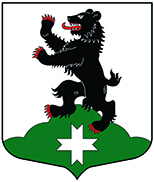 Муниципальное образование«Бугровское сельское поселение»Всеволожского муниципального района   Ленинградской областиСОВЕТ ДЕПУТАТОВРЕШЕНИЕ       20.09.2017                                                                                                      № 25           п.БугрыО внесении изменений в решение Совета                                                                                      депутатов от 21.12.2016 № 63«О бюджете муниципального образования                                                                                           «Бугровское сельское поселение» Всеволожскогомуниципального района  Ленинградской области на 2017 год» (с изменениями на 21 июня 2017 года)   На основании Бюджетного кодекса Российской Федерации, Федерального закона Российской Федерации от 06.10.2003 № 131-ФЗ «Об общих принципах организации местного самоуправления в Российской Федерации», рассмотрев представленные администрацией МО «Бугровское сельское поселение» Всеволожского муниципального района Ленинградской области предложения по внесению изменений в бюджет МО «Бугровское сельское поселение», Совет депутатов муниципального образования «Бугровское сельское поселение» Всеволожского муниципального района Ленинградской области, р е ш и л:                                                     1. Внести в решение Совета депутатов от 21 декабря 2016 года  № 63 «О бюджете муниципального образования «Бугровское сельское поселение» на 2017 год» (с изменениями на 21 июня 2017 года)  следующие изменения:Пункт 1 статьи 1 читать в новой редакции: « Утвердить основные характеристики бюджета МО «Бугровское сельское поселение» на 2017 год:прогнозируемый общий объем доходов бюджета МО «Бугровское сельское поселение» в сумме 141 158,7  тысяч рублей;общий объем расходов бюджета МО «Бугровское сельское поселение» в сумме 218 779,1  тысяч  рублей;прогнозируемый дефицит бюджета МО «Бугровское сельское поселение» в сумме 77 620,4 тысяч  рублей»1.2. Пункт 3 статьи 1 читать в новой редакции: «Утвердить объем резервного фонда МО «Бугровское сельское поселение» на 2017 год в сумме 162,8 тысяч рублей».1.3. Приложение 1 «Источники внутреннего финансирования дефицита бюджета МО «Бугровское сельское поселение» на 2017 год» утвердить в новой редакции (приложение 1 к настоящему решению). 1.4. Приложение 6 «Распределение бюджетных ассигнований по целевым статьям (муниципальным программам МО «Бугровское сельское поселение»  и непрограммным направлениям деятельности) группам и подгруппам видов расходов бюджетов, а также по разделам и подразделам классификации расходов бюджета на 2017 год» утвердить в новой редакции (приложение 2  к настоящему решению).1.5. Приложение 7 «Ведомственная структура бюджета муниципального образования «Бугровское сельское поселение» на 2017 год» утвердить в новой редакции (приложение 3  к настоящему решению).   2. Настоящее решение подлежит официальному опубликованию и вступает в силу после его официального опубликования.Председатель Совета депутатов  МО «Бугровское сельское поселение                                          Г.И.Шорохов          